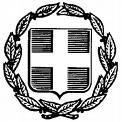  ΕΛΛΗΝΙΚΗ ΔΗΜΟΚΡΑΤΙΑ       ΝΟΜΟΣ  ΑΤΤΙΚΗΣ       	                                                                  Μαρκόπουλο:   20-6-2024                        ΔΗΜΟΣ ΜΑΡΚΟΠΟΥΛΟΥ                                    Μ Ε Σ Ο Γ Α Ι Α Σ                                  Αρ. Πρωτ.:        12967           Σας γνωρίζουμε ότι, η δέκατη όγδοη (18η) Έκτακτη Συνεδρίαση του Δημοτικού Συμβουλίου έτους 2024 θα πραγματοποιηθεί, δια περιφοράς την Παρασκευή 21-6-2024 και ώρα  10.00 π.μ. σύμφωνα με τις διατάξεις του άρθρου 67, παρ.5 του Ν.3852/2010, όπως τροποποιήθηκαν με τις αντίστοιχες του άρ.184, παρ.1 του Ν.4635/2019, καθώς και την υπ΄ αριθμ. 98/26-1-2024 εγκύκλιο του ΥΠΕΣ, με αποστολή της ψήφου σας (υπέρ, κατά, παρών) μέσω ηλεκτρονικού ταχυδρομείου, για λήψη απόφασης επί των κατωτέρω θεμάτων:Λήψη απόφασης για έγκριση 3ης Αναμόρφωσης Προϋπολογισμού Δήμου Μαρκοπούλου, έτους 2024.Λήψη απόφασης για τροποποίηση του Τεχνικού Προγράμματος έτους 2024.Λήψη απόφασης για έγκριση Αναμόρφωσης του Πίνακα Στοχοθεσίας του Δήμου Μαρκοπούλου Μεσογαίας, για το έτος 2024.Η Πρόεδρος τουΔημοτικού ΣυμβουλίουΔΡΑΚΟΥ ΔΗΜΗΤΡΑΗ συνεδρίαση ορίζεται κατεπείγουσα, βάσει των διατάξεων του Ν.3852/2010 αρ.67 παρ.5,  λόγω καταληκτικών ημερομηνιών που άπτονται δημοσίου συμφέροντος.